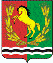 АДМИНИСТРАЦИЯМУНИЦИПАЛЬНОГО ОБРАЗОВАНИЯ РЯЗАНОВСКИЙ СЕЛЬСОВЕТ
АСЕКЕЕВСКОГО РАЙОНА ОРЕНБУРГСКОЙ ОБЛАСТИПОСТАНОВЛЕНИЕ =====================================================================12.09.2023                                       с. Рязановка                                       №  56 -п О выявлении правообладателяранее учтенного земельного  участка с кадастровым номером 56:05:1501001:72 В соответствии со статьей 69.1 Федерального закона от 13 июля 2015 года №218-ФЗ "О государственной регистрации недвижимости" администрация муниципального образования Рязановский сельсовет  ПОСТАНОВЛЯЕТ:1. В отношении земельного участка с кадастровым номером 56:05:1501001:72в качестве его правообладателя, владеющего данным земельным участком на праве собственности  выявлена Зайцева Мария Филипповна, паспорт РФ серия 5300 № 176852 выдан 20.10.2000 ОВД Асекеевского района Оренбургской области, СНИЛС 093-169-889 12. 2. Право собственности  Зайцевой Марии Филипповны  на указанный в пункте 1 настоящего  постановления земельный участок подтверждается свидетельством на право собственности на земельный участок  серии РФ-XXIX  ОРБ -05-15 № 0851747   от 17.10.1995 года регистрационная запись № 47  от 07.10.1995 года.Глава  муниципального образования                                            А.В. Брусилов